REGIONAL COMMONWEALTH IN THE FIELD OF COMMUNICATIONS (RCC)BOARD OF THE COMMUNICATIONS ADMINISTRATIONS 
COORDINATION COUNCIL OF THE CIS MEMBER-STATES ON THE INFORMATIZATION AT THE RCCDecision № 55/25-9	16-17 September 2019 	Protocol №55/25On the implementation of the UPU Regional Development Plan for 2017-2020 for the regions of Europe and Central Asia Taking into account the decision of the 26th UPU Congress to continue to apply regional development plans as the main element of postal development on a regional scale, noting that the international Bureau of the Universal Postal Union (UPU) Regional Postal Development Plan for 2017-2020 for the regions of Europe and Central Asia “Postal networks-participants in the process of socio-economic development” (hereinafter UPU Regional Plan), the concerning issues related to RCC reflects main directions of development of postal sector of the RCC members for the future, believing that the implementation of the UPU Regional Plan will contribute to the improvement of the postal sector, and each assigned operator and open the way for the development of E-Commerce to transform the postal financial services in digital form, introduction email new ICT technologies, qualitative changes in the postal sector, modernization of designated operators and the growth of the postal industry in the region of the RCC members,The Heads Decided:Recommend that the RCC communication administrations, as well as services/divisions at the level of designated operators, continue to work on implementing activities in the projects and activities of the UPU IB within the Framework of the regional postal development plan for 2017-2020 for the regions Europe and Central Asia.Instruct the RCC Commission on Postal Communications and the RCC Postal Operators Board to review at their meetings the implementation of the UPU Regional Plan to ensure coordination of actions of the RCC Cas and provide mutual assistance in its implementation.З. Instruct the RCC Commission on Postal Communications and the RCC Postal Operators Board to regularly report on the implementation of the UPU Regional Plan at the meetings of the RCC Board of the CAs Heads.4. Consider it appropriate for the RCC Executive Committee to submit this material as a report to the CIS Executive Committee for consideration in accordance with the established procedure.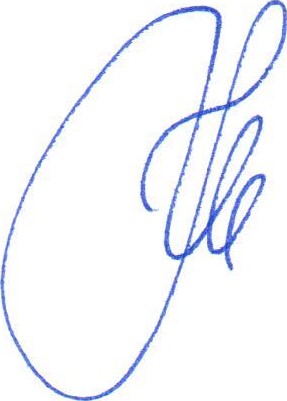 Nur-SultanChairman
K.Yu. Noskov